EduSpots UK - Trustees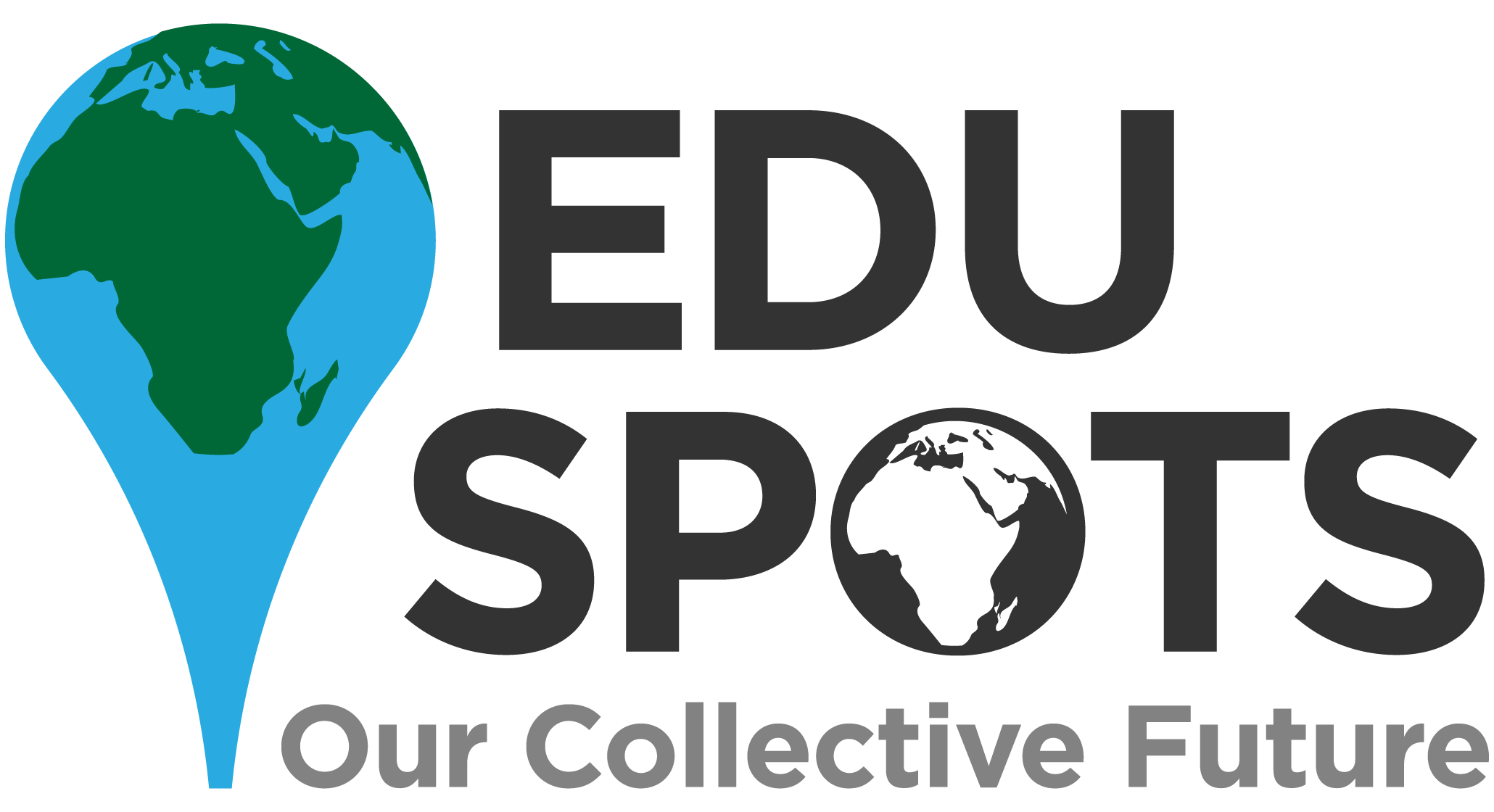 Location: 		Home Based Meeting Location: 	Sevenoaks or London dependent on Trustee location - however currently 
			meetings are being held virtually.Remuneration: 		Voluntary position but reasonable expenses will be coveredTime Commitment: 	Approximately one day per month (12 days per year) 
Inclusive of quarterly board meetings and two annual strategic planning days
About Us
EduSpots is a small but rapidly growing education charity dedicated to supporting individuals in Ghana, and the UK, to be changemakers in the world. EduSpots primarily exists to enable community members – whether teachers, parents or students – to realise their ambitions for their community through education. We connect individuals and communities who are passionate about education, and driven to make a difference, in order to achieve our vision of  ‘A world in which communities unite to create the future they want to see.’Until 2019 we were known as ‘Reading Spots’, set up in 2016 to help communities in Ghana build and run local libraries and reading centres known as ‘Spots’. In 2018 we won the Times Educational Supplement’s (TES) ‘International Award’ for the best UK international education project.  By 2019, with a network of thriving ‘Spots’ across Ghana, it was becoming clear that these spaces were developing into wider education places and not just ‘reading’ spots.   This combined with the development of our ‘Catalyst’ programmes and the birth of our online courses, it felt the right time for a change of name to EduSpots.We are excited by our future.In 2021 Edu Spots will be:Continuing to oversee and support the existing network of community-led ‘Spots’Rolling out a new and innovative ‘Catalyst’ training programme, giving our volunteers the skills, knowledge and experience they need to lead and influence positive, sustainable change in their communities through their ‘Spots’.Managing the amazing growth of our global online courses & Schools Partnership work, enabling more people around the world to effect positive change 
Expanding our TeamAs we move into this exciting new phase for the Charity, we are looking to strengthen our Board with the appointment of two new Trustees to the team.  We are particularly looking for people who can bring skills and expertise in any of the following areas:Organisational or strategic management UK or international educationFundraising Impact measurement and / or project evaluationWe are a hands-on Board, and whilst we only formally meet four times a year, we are looking for energetic and enthusiastic people who are able to offer up to one day per month to support the Charity and its work.  Who are we looking for?
We are looking for Trustees who have a passion for our work, a willingness to commit the necessary time and energy to the role, and have the following personal qualities:A desire and willingness to get involvedAble to work and contribute effectively to a teamGood, independent judgementThe ability to constructively challenge, critically appraise and question the thinkingConfident to speak up and give their viewsGreat communication and people skills
What are the duties & responsibilities?
As a member of our Board of Trustees, you will have the normal legal duties of a Charity Trustee as set out in the Charity Commission guidelines – The Essential Trustee: What you need to know, what you need to do.  In addition, key duties and responsibilities will include:Assisting the Charity to pursue its aims as set out in its governing documentContributing to the discussion, development and review of the long-term strategic planning and goals of the CharityEnsuring the charity delivers its duty to its beneficiaries and fulfils the role of its vision and missionAttending quarterly board meetings (time and place flexible to suit Trustees) and two annual strategic away day, with the rest of the role delivered at a time and place to suit youWorking in partnership with the Chair, other Board Members, staff and volunteers to create a dynamic, positive and forward-thinking culture A willingness to use your skills, experience and expertise in support of the development and delivery of the Charity’s projects and programmes
If you are motivated by our ethos, committed to bringing about positive change and have the skills and experience we need, we would love to hear from you.  If you would like to discuss the role in more detail please do contact us at info@eduspots.org and will be in touch.Or to apply please send your CV with a covering letter to Cat Davison, Chair, at info@eduspots.orgEduSpots is committed to the safeguarding of children & vulnerable adults. Appointment will be subject to child protection screening appropriate to the post.Follow us on Twitter @eduspots or find us on Facebook and Instagram 